Q1.          Choose words from this list to complete the sentences below.genes           pollen grains             seeds             sperm(s)          A young animal looks like its parents. This is because of information passed on in the           egg and ................................................................. from which it formed.          These reproductive cells carry information in ............................................................... .(Total 2 marks) Q2.          When scientists look at dividing cells under a microscope, they can see strands that contain a chemical called DNA.A photograph of these strands can be cut up and re-arranged.The diagram shows an arrangement of the strands from a human cell.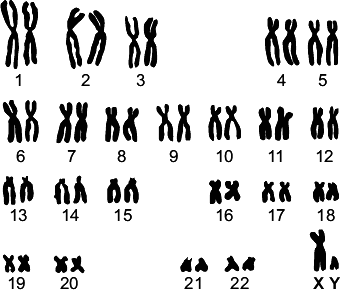 (a)     What name is given to the strands containing DNA shown in the diagram?Draw a ring around one answer.(1)(b)     Look carefully at the diagram.(i)     The cell was taken from a man and not from a woman.How can you tell?...............................................................................................................		(1)(ii)     What evidence is there that the strands are from a body cell, and not from a gamete?Tick () one box.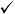 (1)
(iii)     When a human cell is not dividing the strands containing DNA are not clearly visible.Draw a ring around the correct answer to complete the sentence.(1)(Total 4 marks)Q3.         We breed animals with the characteristics that we prefer.(a)     The photograph shows a rabbit with some of its babies.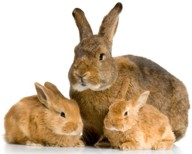 Photograph supplied by iStockphoto/ThinkstockUse words from the box to complete the sentences about inheritance in rabbits.(i)     The colour of a rabbit’s fur is known as a ...............................................(1)(ii)     This colour is controlled by a .................................................................(1)(iii)     Each sex cell of a rabbit is known as a .................................................(1)Q4.          Humans reproduce sexually.Draw a ring around the correct answer to complete each sentence.			 (1)(b)    Cystic fibrosis can be inherited by children whose parents do not have it.(1)(c)     The diagram shows a human body cell.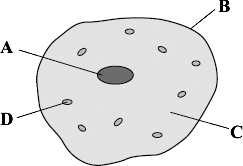 Choose the correct answer from the box to complete each sentence.(i)      The part of the cell labelled B is the ..............................................................(1)(ii)      The part of the cell labelled C is the ..............................................................(1)(d)     Which part of the cell, A, B, C or D:(1)(1)(Total 8 marks) Q5.          There are two types of reproduction, asexual and sexual. Use the words in the box to complete the sentences about reproduction.You may use each word once or not at all.The genetic information from the mother is carried in the ........................................which are made in the ........................................ .The genetic information from the father is carried in the ........................................which are made in the ........................................ .In ........................................ reproduction, offspring are produced that are geneticallydifferent from either parent.This happens because genetic information from each parent is carried in the......................................... and joined together during ........................................to develop into a fetus.In ........................................ reproduction, genetically identical offspring areproduced because no mixing of genetic material takes place.(Total 8 marks) Q6.  Maize plants reproduce sexually to form maize cobs.
Each maize cob has many seeds.The colour of the seeds is controlled by a gene.
The gene has two alleles, purple and yellow.The diagram shows the cobs produced by breeding maize plants.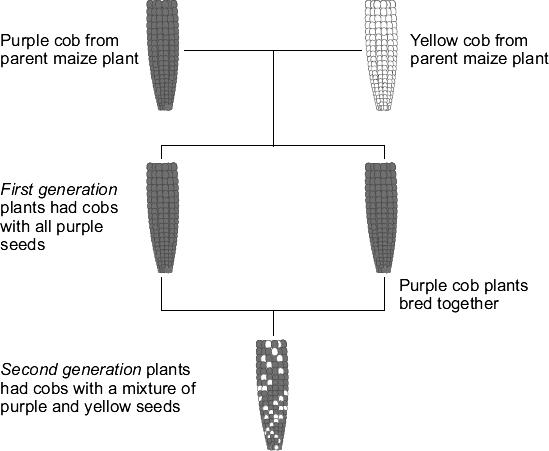 (a)     Use words from the box to complete the sentences.(i)      The first generation plants show that the purple allele is..................................................................(1)(ii)     The second generation plants show that the yellow allele is..................................................................(1)(b)     The allele for purple can be represented by the letter A.
The allele for yellow can be represented by the letter a.(i)      What alleles does a yellow seed have?Draw a ring around one answer.(1)(ii)     What alleles does a purple seed from a first generation plant have?Draw a ring around one answer.(1)(c)     The drawing shows a cob from one of the second generation plants.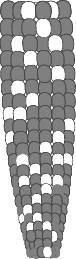 A student counted 334 purple seeds and 110 yellow seeds on this maize cob.What is the approximate ratio of purple seeds to yellow seeds on the cob?Tick () one box.(1)(Total 5 marks) Q7.   Soay sheep live wild on an island off the north coast of Scotland. No people live on the island.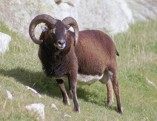 Over the last 25 years, the average height and mass of the wild Soay sheep have decreased.The scientists think that climate change might have affected the size of the sheep.(a)     More Soay sheep are now able to survive winter than 25 years ago.What change in the climate may have helped more Soay sheep to survive winters?................................................................................................................................................................................................................................................		(1)(b)     Complete the sentences.(i)      Soay sheep show variation in size because of differences in their............................................................................					(1)(ii)     The change in the size of the Soay sheep over 25 years can be explained by Darwin’s theory of ............................................................				(1)(Total 3 marks) Q8.         The diagram shows the evolution of a group called the primates.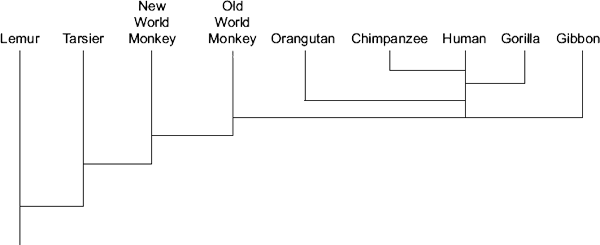 (a)     Which primate evolved first?........................................................................................................................(1)(b)     Name two primates that developed most recently from the same common ancestor as humans.1 .....................................................................................................................2 .....................................................................................................................(2)(c)     (i)     The theory of evolution by natural selection was suggested in the 1800s.         Which scientist suggested this theory?...............................................................................................................		(1)(ii)     Use words from the box to complete the passage about natural selection.Individual organisms of a species may show a wide range of ................................... because of differences in their genes. Individuals with characteristics most suited to the ................................... are more likely to .................................. and breed successfully. The genes that have helped these individuals to survive are then passed on to the next ..............................................................			(4)(Total 8 marks) Q9.         People have different shaped ear lobes, either ‘hanging’ or ‘attached’.The diagrams show the two shapes of ear lobe.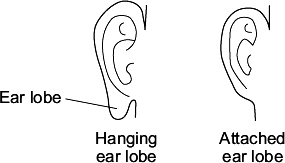 A gene controls the shape of a person’s ear lobes.The diagram shows a family tree.Parents A and B both have hanging ear lobes.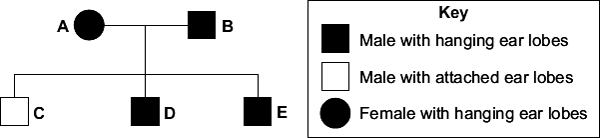 (a)     The key does not show the symbol for a female with attached ear lobes.Draw the symbol for the key to show a female with attached ear lobes.Use information in the family tree and the key.Symbol = ............................................................(1)(b)     Look at the family tree.What does the information in the family tree tell you about the allele for hanging ear lobes?Draw a ring around the correct word to complete the sentence.			(1)(c)     (i)     Parents A and B have three children, C, D and E.
All three children are boys.What are the chances that the next child of parents A and B will be a girl?Draw a ring around one answer. 							(ii)     Which statement explains your answer to part (c)(i)?Tick () one box.(1)(Total 4 marks) Q10.         The family tree shows the inheritance of a disorder caused by a dominant allele.Fiona and Eric have two children George and Harriet.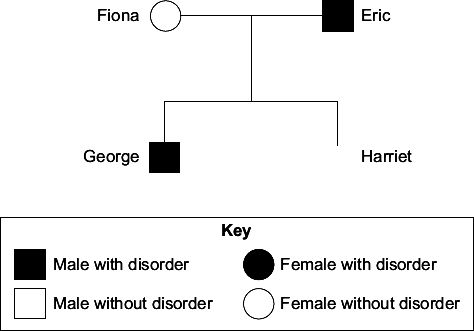 (a)     The son, George, has the disorder.The daughter, Harriet, does not have the disorder.(i)      Use the key to draw the symbol for Harriet next to her name on the family tree.(2)(ii)     The symbol D represents the dominant allele for the disorder.
The symbol d represents the recessive allele.Fiona has the pair of alleles dd.Write the correct pairs of alleles in the boxes.(b)     Before Harriet was born, a doctor suggested that Fiona should have the embryo
‘screened’.(i)     Give one reason why the doctor suggested screening.Tick () one box.(1)
(ii)     Why do some people believe that embryos should not be screened?..............................................................................................................................................................................................................................(1)(Total 7 marks) Q11.          Animals have adaptations that enable them to survive.(a)     The photograph shows an echidna.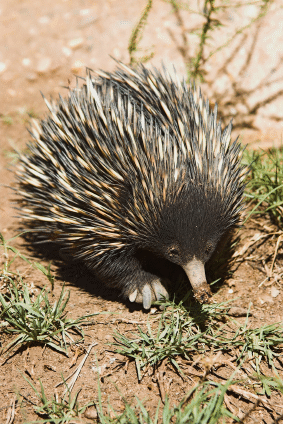           The echidna has pointed spines on its back.          Explain how these spines might help the echidna to survive.....................................................................................................................................................................................................................................................................................................................................................................................................................................................................................................................................................(2)

(b)     The photograph shows a caterpillar.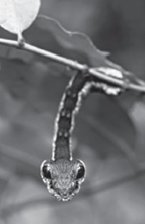           Explain how the caterpillar’s appearance might help it to survive..........................................................................................................................................................................................................................................................................................................................................................................................................................................................................................................................................................................................................................................................................................(2)(c)     Draw a ring around the correct answer to complete each sentence.(1)(1)(1)(d)     Many religious people oppose the theory of evolution.          Give one reason why...........................................................................................................................................................................................................................................................................(1)(Total 8 marks) Q12.          The photographs show two varieties of moths, X and Y. The moths belong to the same species.
The moths are resting on a tree trunk in open countryside.
Moth X                                                            Moth Y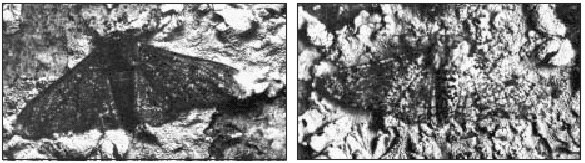 (a)     Which variety of moth, X or Y, is more likely to be killed by insect-eating birds? Give a reason for your answer.Variety of moth: .........................................................................................................Reason .............................................................................................................................................................................................................................................................(1)(b)     In an experiment, large numbers of each variety of moth were caught in a trap.•        They were marked with a spot of paint on the underside of one wing and then released.•        A few days later, moths were again trapped and the number of marked moths was counted.•        The experiment was carried out in a woodland polluted by smoke and soot, and also in an unpolluted woodland.          The results are shown in the bar graph.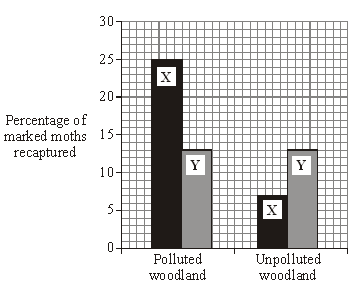 

(i)      When the moths were being marked, suggest why the paint was put on the underside of the wing and not on the top............................................................................................................................(1)(ii)     What percentage of moths of type X was recaptured in:the polluted woodland; .....................................................................................the unpolluted woodland? ................................................................................(2)(iii)     In each woodland, only a small number of marked moths of both varieties were recaptured. Suggest one reason for this.......................................................................................................................................................................................................................................................(1)(c)     (i)      The colour of the moths is controlled by a gene. The dark form was first produced by a mutation in the gene.         What chemical, found in a gene, is changed by a mutation? Draw a ring around your answer.carbohydrate         DNA           fat             protein(1)(ii)     Some of the offspring from the original dark moth were also dark. What caused this?......................................................................................................................................................................................................................................................(1)(Total 7 marks) Q13.          These young rabbits look like their parents. This is because information about characteristics such as fur colour is passed from parents to their young.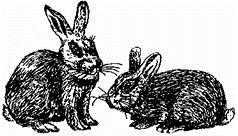          Choose words from this list to complete the sentences below.body                   chromosomes                clones               cytoplasmgenes               nucleus                   sex          Information is passed from parents to their young in ............................................ cells.          Each characteristic, e.g. fur colour, is controlled by .............................................. .          The structures which carry information for a large number of characteristics are          called ................................................ .          The part of the cell which contains these structures is called the .................................. .(Total 4 marks) Q14.          The diagram shows a human cell and some of its contents. (a)     Choose words from this list to label the diagrams.chromosome            cytoplasm          gene             nucleus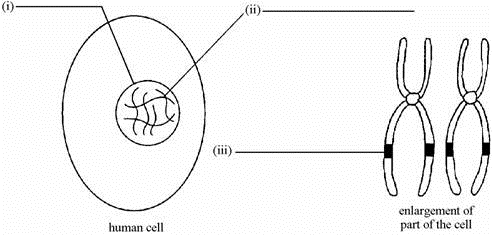 (3)(b)     Choose words from this list to complete the sentence.a body cell         an egg cell      a gamete           a sperm cell          In the cell above, the chromosomes are found in pairs so this cell must be.........................................................(1)(Total 4 marks) Q15.          The diagram shows a human cell and some of its contents. (a)     Choose words from this list to label the diagrams.chromosome            cytoplasm          gene             nucleus(3)

(b)     Choose words from this list to complete the sentence.a body cell         an egg cell      a gamete           a sperm cell          In the cell above, the chromosomes are found in pairs so this cell must be.........................................................							(1)(Total 4 marks) M1.          sperms
geneseach for 1 mark[2] M2.          (a)     chromosomes1(b)     (i)      has XY / Yallow female would be XX / has no Y1(ii)     The strands are in pairs1
(iii)    nucleus1[4] M3.         (a)      (i)      characteristic1
(ii)     gene1
(iii)    gamete1 [3] M4.         (a)      (i)     sex cells1
(ii)     chromosomes1(b)     (i)     two1(ii)     recessive1
(c)     (i)      cell membraneallow membrane1(ii)     cytoplasm1(d)      (i)     A1(ii)     B1[8] M5.          eggsaccept gamete once1ovaries1spermsaccept gamete once1
testes1sexual1gametesallow egg and sperm once1fertilisation1asexual1[8]M6.         (a)      (i)     dominantallow clear indication1(ii)     recessiveallow clear indication1(b)     (i)      aaextra ring drawn cancels the mark1(ii)     Aaextra ring drawn cancels the mark1
(c)     3 purple : 1 yellowextra box ticked cancels the mark1[5] M7.          (a)     warmer / dryerallow greenhouse effect / global warmingignore wind1
(b)     (i)      genes / alleles / chromosomes / DNA / genetic material / geneticsallow inheritanceallow nutrition / food / metabolism / growth rateignore environment1(ii)     natural selection / evolutionallow survival of the fittest1[3] M8.          (a)     lemur(s)1          (b)     gorilla(s)in either order1chimpanzee(s)accept chimps1

(c)     (i)      (Charles) Darwinaccept (Alfred) Wallaceif first name given it must be correct1
(ii)     variationin this order1environmentallow phonetic spellings1survive1generation1[8] M9.          (a)     the shape must be (roughly) circular and not shaded, for the markaccept the shape drawn in the key if it is not contradictory 1
(b)     dominant1
(c)     (i)      a half (50%)1
(ii)     Some of B’s sperm cells have an X chromosome1[4] M10.         (a)      (i)      circlemark independently1
unshadedcould be in body of script1(ii)     (Harriet) ddin first box1DDif another letter is chosen it must be used throughout and upper or lower case must be clear1
Dd1
(b)     (i)      to check for the D allele.1

(ii)     any one from:•        may harm / kill foetus / embryo / baby / motherallow could affect the baby•        immoral / unethical / religionignore playing Godignore references to unnaturalignore wrong unqualifiedignore expense / prejudice unqualifiedignore lack of permissionignore results are unreliable1[7] M11.          (a)     protection / defenceignore insulation or rolls into a ballignore camouflage1          from predators / from being attacked / from being eaten1(b)     looks like snake / looks scary1          deters predators or has large eyes to spot predator or
camouflage or warning colouration from predator or preyallow two separate adaptations for 2 marks1(c)     (i)      natural selection1(ii)     Darwin1(iii)     simple life forms1(d)     believe that God created all organisms or humans there from the beginning1[8]M12.          (a)     X (no mark)          X is more visible or Y is more camouflaged1(b)     (i)      so camouflage not changed or so not easier to see1(ii)     2517        1(iii)     any one from:•        eaten (by birds) / died•        mixed in with large number of unmarked moths•        moved away1(c)     (i)      DNA1(ii)     the gene / allele for being dark / dominant1[7]M13.          sex
genes
chromosomes
nucleus                   in orderfor 1 mark each[4] M14.          (a)     (i)      nucleus(ii)     chromosome(iii)     geneeach for 1 mark3(b)     a body cellfor 1 mark1[4] M15.          (a)     (i)      nucleus(ii)     chromosome(iii)     geneeach for 1 mark3(b)     a body cellfor 1 mark1[4]alleleschromosomesgenesThe strands are arranged in order of size.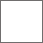 The strands are in pairs.Gametes are made in the testes and ovaries.cell membrane.In a human cell, the DNA is normally found in thecytoplasm. nucleus.characteristicchromosomegenegametechromosomes(a)(i)At fertilisationgenesjoin together.sex cellschromosomes.(ii)At fertilisation a single cell forms, which has new pairs ofnuclei.sex cells.two(i)A person who has cystic fibrosis hasthreefour copies of the cystic fibrosis allele.large.(ii)The cystic fibrosis allele isrecessive.strong.cell membranecell wallcytoplasmnucleus(i)contains the allele for cystic fibrosis(ii)is affected by cystic fibrosis?asexual              eggs              gametes              fertilisation              inheritanceovaries              sexual            sperms                     testes                    variationdominantenvironmentalrecessiveAAAaaaAAAaaa3 purple : 1 yellow1 purple : 3 yellow1 purple : 1 yellowevolutionenvironmentgenerationmutatesurvivevariationdominant.The allele for hanging ear lobes isweak.recessive.no chance (0 %)a half (50 %)certain (100 %)Some of B’s sperm cells have an X chromosome.Some of A’s egg cells have a Y chromosome.All of B’s sperm cells have an X chromosome.Harriet has the pair of allelesHarriet has the pair of allelesHarriet has the pair of allelesTo check for the D alleleTo check the sex of the embryoTo cure the disorder(i)    Evolution can be explained by a theory calledgenetic engineeringmutationnatural selection.(ii)   This theory was suggested by a scientist called CharlesDarwinLamarckSemmelweiss.(iii)   This scientist said that all living things have evolved frommonkeysdinosaurssimple life forms.